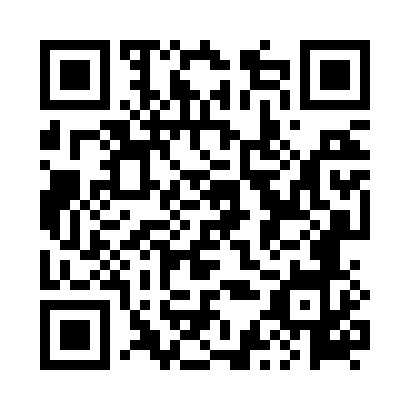 Prayer times for Olkusz, PolandMon 1 Apr 2024 - Tue 30 Apr 2024High Latitude Method: Angle Based RulePrayer Calculation Method: Muslim World LeagueAsar Calculation Method: HanafiPrayer times provided by https://www.salahtimes.comDateDayFajrSunriseDhuhrAsrMaghribIsha1Mon4:236:1712:455:137:149:022Tue4:206:1512:455:147:169:043Wed4:176:1312:455:157:189:074Thu4:146:1112:455:167:199:095Fri4:126:0912:445:187:219:116Sat4:096:0712:445:197:229:137Sun4:066:0412:445:207:249:158Mon4:036:0212:435:217:269:179Tue4:016:0012:435:227:279:1910Wed3:585:5812:435:237:299:2111Thu3:555:5612:435:247:309:2412Fri3:525:5412:425:257:329:2613Sat3:495:5212:425:267:339:2814Sun3:465:5012:425:277:359:3115Mon3:445:4812:425:297:379:3316Tue3:415:4612:415:307:389:3517Wed3:385:4412:415:317:409:3818Thu3:355:4112:415:327:419:4019Fri3:325:3912:415:337:439:4220Sat3:295:3712:415:347:459:4521Sun3:265:3512:405:357:469:4722Mon3:235:3412:405:367:489:5023Tue3:205:3212:405:377:499:5224Wed3:175:3012:405:387:519:5525Thu3:145:2812:405:397:529:5726Fri3:115:2612:395:407:5410:0027Sat3:085:2412:395:417:5610:0328Sun3:055:2212:395:427:5710:0529Mon3:015:2012:395:437:5910:0830Tue2:585:1812:395:448:0010:11